Informacja o stanie realizacji zadań oświatowych w roku szkolnym 2019/2020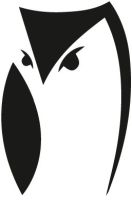 Opracował Miejski Zarząd Placówek Oświaty w BielawieWrzesień 2020SPIS TREŚCIWstępObowiązek sporządzenia i przedstawienia informacji o stanie realizacji zadań oświatowych Gminy w roku szkolnym wynika z dyspozycji art.11 ust.7 ustawy z dnia 14 grudnia 2016 r. Prawo oświatowe, który stanowi, że organ wykonawczy jednostki samorządu terytorialnego, 
w terminie do dnia 31 października, przedstawia organowi stanowiącemu jednostki samorządu terytorialnego informację o stanie realizacji zadań oświatowych tej jednostki za poprzedni rok szkolny, w tym o wynikach: egzaminu ósmoklasisty, egzaminu maturalnego i egzaminu zawodowego, z uwzględnieniem działań podejmowanych przez szkoły nakierowanych na kształcenie uczniów ze specjalnymi potrzebami edukacyjnymi, w szkołach tych typów, których prowadzenie należy do zadań własnych jednostki samorządu terytorialnego oraz nadzoru pedagogicznego sprawowanego przez Dolnośląskiego Kuratora Oświaty.Zgodnie z art. 10 w/w ustawy organ prowadzący szkołę lub placówkę odpowiada za jej działalność. Do zadań organu prowadzącego szkołę lub placówkę należy w szczególności: 1) zapewnienie warunków działania szkoły lub placówki, w tym bezpiecznych i higienicznych warunków nauki, wychowania i opieki; 2) zapewnienie warunków umożliwiających stosowanie specjalnej organizacji nauki i metod pracy dla dzieci i młodzieży objętych kształceniem specjalnym; 3) wykonywanie remontów obiektów szkolnych oraz zadań inwestycyjnych w tym zakresie; 4) zapewnienie obsługi administracyjnej, w tym prawnej, obsługi finansowej; 5) wyposażenie szkoły lub placówki w pomoce dydaktyczne i sprzęt niezbędny do pełnej realizacji programów nauczania, programów wychowawczo-profilaktycznych, przeprowadzania egzaminów oraz wykonywania innych zadań statutowych; 6) wykonywanie czynności w sprawach z zakresu prawa pracy w stosunku do dyrektora szkoły lub placówki. Z kolei też art. 11 ust. 2 w/w ustawy mówi, że zapewnienie kształcenia, wychowania i opieki,
w tym kształcenia specjalnego i profilaktyki społecznej, jest zadaniem oświatowym gmin – 
w przedszkolach oraz w innych formach wychowania przedszkolnego, o których mowa   w art. 32 ust. 2, a także w szkołach, o których mowa w art. 8 ust. 15. W praktyce obowiązek ten realizowany jest poprzez sieć utworzonych i utrzymywanych szkół, które swym zasięgiem obejmują wszystkie tzw. obwody szkolne, zatwierdzone uchwałami Rady Gminy, dla szkół podstawowych. Informacja o stanie realizacji zadań oświatowych Gminy przygotowana została przez Miejski Zarząd Placówek Oświaty w Bielawie na podstawie danych przekazywanych do Systemu Informacji Oświatowej (SIO), arkuszy organizacyjnych, danych przygotowywanych przez dyrektorów szkół i przedszkoli oraz na podstawie licznych opracowań własnych. Podobnie jak w ubiegłych latach treść „Informacji...” zawiera dane będące podstawą wielu analiz i sprawozdań, jednakże jej bezpośrednim zadaniem jest pełna i dokładna informacja o tym,         w jaki sposób Gmina Bielawa realizowała swoje zadania oświatowe w roku szkolnym, którego „Informacja...” dotyczy. Prowadzenie polityki oświatowej przez Gminę, uwzględniającej potrzeby społeczności lokalnej, możliwości budżetu, jest zadaniem niełatwym i złożonym, ze względu na zróżnicowanie spraw
 i problemów. Uwarunkowania Gminy Bielawa, mają bardzo istotny wpływ tak na sieć, jak 
i strukturę organizacyjną jednostek oświatowych, jak również na wielkość nakładów finansowych związanych z realizacją zadań oświatowych. Świadczą o tym między innymi proporcje nakładów finansowych na tę sferę w stosunku do całości wydatków w każdym roku budżetowym.W roku szkolnym 2019/2020 Gmina Bielawa była organem prowadzącym dla trzech  publicznych szkół podstawowych, dwóch przedszkoli publicznych oraz żłobka publicznego. Na terenie Gminy funkcjonowało również kilkanaście innych placówek niepublicznych, m.in.: Zespół Szkół Społecznych (szkoła podstawowa z oddziałem przedszkolnym), przedszkola niepubliczne (w tym z oddziałami integracyjnymi), punkt przedszkolny, szkoły podstawowe z oddziałami przysposabiającymi do pracy oraz przedszkole publiczne prowadzone przez organ nie będący jednostką samorządu terytorialnego. Wszystkim w/w placówkom, tj. placówkom publicznym – obsługę administracyjną, finansową, księgową i organizacyjną, a placówkom niepublicznym - obsługę finansową prowadzi Miejski Zarząd Placówek Oświaty w Bielawie. Organizacja placówek oświatowych i żłobkowych      1.1 Przedszkola i żłobkiSieć przedszkoli, w skład której wchodzą Przedszkole Publiczne nr 3, Przedszkole Publiczne nr 4 z oddziałem przedszkolnym zlokalizowanym w szkołach podstawowych: (ESP 7 – os. Włókniarzy 10) oraz wszystkie przedszkola niepubliczne, dały możliwość korzystania w roku szkolnym 2019/20 z wychowania przedszkolnego 867 dzieciom.Tab. 1. Liczba dzieci w przedszkolach (stan na wrzesień 2019 r.)Natomiast sieć żłobków, w której skład wchodzą Żłobek Publiczny, Niepubliczny Żłobek „Żyrafka” oraz Dzienny Opiekun dały możliwość korzystania 152 dzieciom w roku szkolnym 2019/20.Tab. 2. Liczba dzieci w żłobkach (stan na wrzesień 2019 r.)Tab. 3. Liczba dzieci w wieku przedszkolnym i żłobkowym w latach 2016-2020SzkołyGmina Bielawa w roku szkolnym 2019/2020 prowadziła 3 szkoły podstawowe:1) Szkołę Podstawową nr 4 z Oddziałami Integracyjnymi;2) Ekologiczną Szkołę Podstawową  nr 7 im. Juliana Tuwima; 3) Szkołę Podstawową nr 10 z Oddziałami Sportowymi; do których uczęszczało 1 874 uczniów. Poniższe tabele przedstawiają liczbę uczniów i oddziałów w poszczególnych placówkach naszej gminy w roku szkolnym 2019/20.Tab. 4. Liczba uczniów w szkołach podstawowych w klasach I-V w roku szkolnym 2019/20 (stan na wrzesień 2019)Tab. 5. Liczba uczniów w klasach VI- VIII w roku szkolnym 2019/20i – klasy integracyjnes- klasy sportoweTab. 6. Liczebność uczniów w szkołach podstawowych (klasy I-III)  w roku szkolnym 2019/20Tab. 7. Liczebność uczniów w szkołach podstawowych (klasy IV-VI) w roku szkolnym 2019/20Tab. 8. Liczebność uczniów w szkołach podstawowych (klasy VII i VIII) w roku szkolnym 2019/20W roku szkolnym 2019/20  liczba uczniów kształtowała się na podobnym poziomie w porównaniu do roku poprzedniego. Z uwagi na reformę, która zakładała wprowadzenie 6-latków do szkoły - sztuczny wyż - przesuwa się do klasy V i VI, a gwałtowny spadek liczebności można zauważyć w klasach IV. 1.3. DemografiaPoniższe dane są danymi prognozowanymi. Możemy z nich wstępnie wyczytać  niewielki spadek liczby oddziałów klasowych w Szkole Podstawowej nr 4 z Oddziałami Integracyjnymi o dwa oddziały klasowe, w Szkole Podstawowej nr 10 z Oddziałami Sportowymi o dwa oddziały klasowe, natomiast w rejonie Ekologicznej Szkoły Podstawowej nr 7 im. Juliana Tuwima odnotowuję się duży wzrost zameldowań, co skutkować może zasileniem szkoły o cztery oddziały klasowe.Jednakże w odległości najbliższych kilku lat odnotowano znaczny spadek urodzeń o ponad 100 dzieci, co będzie skutkowało zmniejszeniem struktury organizacyjnej  bielawskich szkół o sześć oddziałów w roku 2023/2024, ale w roku następnym możemy spodziewać się wzrostu liczby oddziałów klasowych.Tab. 9. Liczba uczniów w szkołach podstawowych w latach 2020-2025 (stan na 31.07.2020 r.)1.4. Placówki niepubliczneOświata niepubliczna, mimo że prowadzona przez inne organy niż jednostki samorządu terytorialnego, jest częścią lokalnego systemu szkolnego, dlatego też ma swoje miejsce 
w Informacji o stanie realizacji zadań oświatowych w Gminie Bielawa. Jest to ważne ze względu na przekazywaną przez Gminę dotację, jak i odpowiedzialność samorządu za konieczność zorganizowania usług edukacyjnych na terenie gminy. Tab. 10. Liczba wychowanków w placówkach publicznych i niepublicznych 	 w roku szkolnym 2019/2020W przypadku placówek funkcjonujących na potrzeby dzieci najmłodszych, liczba dzieci 
w placówkach niepublicznych (602) stanowi 64,45 % ogólnej liczby dzieci przebywających we wszystkich placówkach (964). Widać, że w gminie większość placówek to placówki niepubliczne, w których przebywa większość dzieci uczęszczających do przedszkoli.  Tab. 11. Liczba uczniów w szkołach publicznych i niepublicznych w roku szkolnym
 2019/2020W przeciwieństwie do edukacji przedszkolnej i opieki żłobkowej, szkolnictwo w Bielawie realizowane jest głównie w obszarze oświaty publicznej. Łączna liczba uczniów uczęszczających do szkół niepublicznych (160) stanowi ok. 8,53 % ogólnej liczby uczniów pobierających naukę w placówkach na terenie Gminy Bielawa (1 874).                Baza lokalowa Stan techniczny bazy lokalowejStan techniczny budynków i urządzeń ulega sukcesywnej poprawie dzięki czynionym od kilku lat nakładom finansowym na remonty substancji budowlanej. W roku 2019 szkoły, 
przedszkole i żłobek prowadzone przez Gminę Bielawa, przeprowadziły prace remontowe i inwestycyjne na łączną  kwotę 543 265,71 zł.Tab. 12. Remonty i zadania inwestycyjne przeprowadzone w roku 2019 (rok kalendarzowy)  Wyposażenie w placówkach oświatowychW roku 2019 bielawskie szkoły przedszkola oraz żłobek wzbogaciły wyposażenie swoich placówek o nowe pomoce dydaktyczne i naukowe oraz sprzęt długotrwałego użytkowania na ogólną kwotę 379 517 ,91 zł. Tab. 13. Wyposażenie i pomoce dydaktyczne zakupione w roku 2019 (rok kalendarzowy)Kadra pedagogicznaStan zatrudnienia w placówkach oświatowych wynika z zatwierdzonej przez organ prowadzący organizacji roku szkolnego, co ściśle związane jest z liczbą oddziałów na każdym poziomie nauczania, liczbą godzin określoną w ramowych planach nauczania przez MEN dla poszczególnych przedmiotów i poziomów nauczania. Tab. 14. Liczba zatrudnionych nauczycieli w etatach i osobach w roku szkolnym 2018/2019 oraz 2019/2020.Wskaźnik oświatowy jakim jest liczba etatów nauczycielskich w przeliczeniu na oddział klasowy jest najlepszym miernikiem zależności etatów nauczycielskich od liczby uczniów, oceniającym wysiłek dydaktyczny szkół. Wskaźnik dotyczący łącznej liczby etatów i oddziałów w placówkach prowadzonych przez gminę pokazuje dużą dysproporcję miedzy szkołami. Zmiana wskaźników w ostatnich latach w różnych typach placówek wynika z konieczności organizacji dodatkowych godzin dydaktycznych, które trzeba opłacać z budżetu gminy, choć ich liczba nie ma związku z wzrostem liczby uczniów czy oddziałów. Należą do nich: urlopy zdrowotne, zajęcia realizowane ze specjalnych powodów (nauczanie indywidualne lub wspomaganie w klasach integracyjnych), godziny wynikające 
z podziału na grupy na niektórych przedmiotach, zajęcia z języka polskiego lub innych przedmiotów w ramach różnic programowych dla uczniów powracających  z zagranicy. Za spadkiem liczby oddziałów winien iść wprost proporcjonalny spadek liczby etatów nauczycielskich, jednak brak odnotowania takiej zależności wynika z potrzeby realizacji w szkołach pomocy psychologiczno-pedagogicznej oraz pojawiania się różnego rodzaju orzeczeń, które powodują organizowanie dodatkowych godzin nauczania indywidualnego lub nauczania wspomagającego. Tab. 15. Liczba etatów nauczycielskich w przeliczeniu na oddziały w roku szkolnym 2019/20W roku szkolnym 2019/2020 przeprowadzono w Miejskim Zarządzie Placówek Oświaty w Bielawie cztery postępowania egzaminacyjne w sprawie awansu zawodowego na stopień nauczyciela mianowanego oraz w Kuratorium Oświaty w Wałbrzychu pięć postępowań kwalifikacyjnych w sprawie awansu zawodowego na stopień nauczyciela dyplomowanego.Tab. 16. Nauczyciele według wykształcenia w roku szkolnym 2019/2020Zgodnie z art. 30a ust. 7 ustawy Karta Nauczyciela, do 31  stycznia każdego roku należy wypłacić różnicę między średnim wynagrodzeniem nauczycieli na poszczególnych stopniach awansu zawodowego a kwotą bazową ustaloną w ustawie budżetowej na dany rok.Za rok 2019 gmina nie wypłaciła w żadnej z grup awansu zawodowego nauczycieli dodatków uzupełniających do wynagrodzenia nauczycieli. Doskonalenie zawodowe nauczycieliNa podstawie uchwały nr V/58/2019 Rady Miejskiej Bielawy z dnia 27 lutego 2019 r.  
w sprawie planu dofinansowania form doskonalenia zawodowego nauczycieli szkół podstawowych i przedszkoli, prowadzonych przez Gminę Bielawa na 2019 rok, ustalenia maksymalnej kwoty dofinansowania ze środków na doskonalenie zawodowe nauczycieli oraz specjalności, form kształcenia i doskonalenia, na które dofinansowanie jest przyznawane, oraz uwzględniając wnioski dyrektorów placówek składane do organu prowadzącego zgodnie 
z Rozporządzeniem Ministra Edukacji Narodowej z dnia 18 stycznia 2019 roku w sprawie sposobu dofinansowania doskonalenia zawodowego  nauczycieli (Dz. U. z 2019 r., poz. 136),  zostały przyznane środki na doskonalenie zawodowe nauczycieli zatrudnionych w placówkach oświatowych podległych Gminie Bielawa. Dyrektorzy składali wnioski bazując na kwalifikacjach nauczycieli, potrzebach w zakresie uzupełniania i podnoszenia kwalifikacji zawodowych, ocenie przydatności danej formy doskonalenia zawodowego nauczyciela oraz zadań związanych z realizacją polityki oświatowej gminy. Uchwałą nr V/58/2019 Rady Miejskiej Bielawy z dnia 27 lutego 2019 r., uwzględniając wnioski dyrektorów placówek, w roku 2019 na wsparcie doskonalenia zawodowego nauczycieli  zaplanowano kwotę 109 431,00 zł., w tym:- doskonalenie zawodowe nauczycieli szkół podstawowych w wysokości 103 264,00 zł.- doskonalenie zawodowe nauczycieli przedszkoli publicznych 6 167,00 zł.Wydzielono środki na dofinansowanie opłat pobieranych przez szkoły wyższe, zakłady kształcenia nauczycieli oraz inne formy doskonalenia (szkolenia, kursy, seminaria, itp.) w ogólnej kwocie 49 540,00 zł., Na koszty podróży służbowych związanych z przejazdami na różne formy doskonalenia przeznaczona została kwota 9.500,00 zł.  W celu przygotowania materiałów szkoleniowych i informacyjnych wyodrębniono kwotę 50 391,00 w tym:Ogólna kwota wykorzystania środków wynosi 90 593,26 zł co stanowi 82,8 % środków zaplanowanych we wnioskach. Tab. 17 Planowane i zrealizowane wydatki na  doskonalenie zawodowe nauczycieli:Tab. 18. Zestawienie zrealizowanych przez nauczycieli form i kierunków doskonalenia zawodowego w 2019 r.Proces nauczania i efekty edukacyjne szkółDla podnoszenia poziomu nauczania i uzyskiwania coraz lepszych wyników,  szkoły w roku szk. 2019/20 organizowały zajęcia dydaktyczno-wyrównawcze przygotowujące  uczniów do egzaminów i sprawdzianów zewnętrznych, a także zajęcia sportowe oraz rozwijające zdolności artystyczne. W szkołach podstawowych organizowana była również opieka świetlicowa dla dzieci klas I-III. Tab. 19. Liczba uczniów uczestniczących w zajęciach pozalekcyjnych w roku szkolnym 2019/2020.Najprostszym miernikiem efektywności procesu nauczania jest tzw. ocena klasyfikacyjna, związana z uzyskaniem promocji do dalszego etapu nauczania.  Tab. 20. Promocja uczniów w roku szkolnym 2019/2020.Egzamin ósmoklasistyEgzamin ósmoklasisty obejmuje wiadomości i umiejętności określone ‎w podstawie programowej kształcenia ogólnego w odniesieniu do wybranych przedmiotów ‎nauczanych w klasach I–VIII. Po raz pierwszy egzamin został przeprowadzony w roku szkolnym 2018/2019.Do egzaminu ósmoklasisty przystępują:uczniowie VIII klasy szkoły podstawowej,uczniowie szkół artystycznych realizujących kształcenie ogólne w zakresie szkoły podstawowej – w klasie, której zakres nauczania odpowiada klasie VIII szkoły podstawowej.Egzamin ósmoklasisty jest egzaminem obowiązkowym, co oznacza, że każdy uczeń musi do niego przystąpić, aby ukończyć szkołę. Nie jest określony minimalny wynik, jaki uczeń powinien uzyskać, dlatego egzaminu ósmoklasisty nie można nie zdać. Egzamin ósmoklasisty jest przeprowadzany w formie pisemnej.W latach 2019–2021 ósmoklasista przystępuje do egzaminu z trzech przedmiotów obowiązkowych, tj.:języka polskiego,matematyki,języka obcego nowożytnego.Od roku 2022 ósmoklasista przystępuje do egzaminu z czterech przedmiotów obowiązkowych, tj.:języka polskiego,matematyki,języka obcego nowożytnego,jednego przedmiotu do wyboru spośród przedmiotów: biologia, chemia, fizyka, geografia lub historia.Tab.21. Wyniki egzaminów ósmoklasisty, przeprowadzonych w roku 2020 na terenie Bielawy.Tab. 22. Średnie wyniki w powiecie dzierżoniowskim w roku szkolnym 2019/2020* miejsce w powiecieTab. 23 Średnie wyniki  szkół z egzaminu ósmoklasisty 2020* miejsce w ujęciu porównawczym – szkoły z terenu powiatu dzierżoniowski5. Finansowanie oświatyPlacówki oświatowe działają w ramach budżetu obejmującego dochody i wydatki, a także różnego rodzaju fundusze celowe, związane z realizacją zadań zleconych. Na działalność szkół podstawowych i gimnazjów rokrocznie przekazywana jest z budżetu państwa subwencja oświatowa. W roku 2019 Gmina Bielawa otrzymała podstawową kwotę subwencji, wynikającą z metryczki, tj. 18 203 702,00 zł., oprócz niej do budżetu wpłynęły dodatkowe kwoty, wynikające z otrzymania dotacji celowych, np. na  refundację pracodawcom kosztów kształcenia pracowników młodocianych  lub na realizację zadania bieżącego gminy wynikającego z ustawy o opiece nad dziećmi w wieku do lat 3.  Łącznie, do Gminy wpłynęło środków na kwotę 20 109 521,50 zł., ale Gmina na realizację zadań oświatowych i opiekuńczych wydała 31 926 336,42 zł co oznacza, że ze środków własnych do wszystkich zadań dołożyła 11 816 814,92 zł. Tab. 24. Finansowanie oświaty i opieki w roku 2019 5.1.  Subwencja oświatowaMimo wzrostu corocznej kwoty przyznanej subwencji przypadającej na 1 ucznia przeliczeniowego, niewystarczające subwencjonowanie rokrocznie wzrasta. Tab.25. Wysokość przyznawanej subwencji w latach 2015-20195.2.  DotacjePrzepisy prawne określające zasady dotowania szkół i placówek niepublicznych zostały zawarte w rozdziale 3 ustawy z dnia 27 października 2017 r. o finansowaniu zadań oświatowych.Szkoły i placówki niepubliczne oraz publiczne prowadzone przez osoby fizyczne oraz osoby prawne niebędące jednostkami samorządu terytorialnego są finansowane w formie dotacji przekazywanej z budżetów jednostek samorządu terytorialnego. W budżetach jednostek samorządu terytorialnego znajdują się środki naliczone na uczniów tych szkół w ramach części oświatowej subwencji ogólnej. Zasady obliczania wysokości dotacji dla niepublicznej zostały zawarte w przepisach rozdziału 3 ustawy o finansowaniu zadań oświatowych (art. 15 – art. 32 ww. ustawy). Ustawodawca stosuje odmienne zasady dotowania dla szkół i placówek publicznych oraz odmienne dla szkół i placówek niepublicznych.Niepubliczne placówki wychowania przedszkolnego są dotowane w odniesieniu do tzw. podstawowej kwoty dotacji, określającej wydatki bieżące samorządu na ucznia w placówkach publicznych wychowania przedszkolnego. W przypadku niepublicznych przedszkoli dotacja wynosi 75% wydatków samorządu na placówki wychowania przedszkolnego. Liczba uczniów jest definiowana za pomocą tzw. statystycznej liczby uczniów. W przypadku, gdy Gmina nie prowadzi placówki wychowania przedszkolnego danego typu podstawową kwotę dotacji należy obliczyć dla tzw. najbliższej gminy lub tzw. najbliższego powiatu.W przypadku szkół niepublicznych wysokość dotacji odnosi się wprost do subwencji oświatowej i jest równa kwocie przewidzianej w części oświatowej subwencji ogólnej dla jednostki samorządu terytorialnego na takiego ucznia. W przypadku szkół niepublicznych, w których nie jest realizowany obowiązek szkolny warunkiem otrzymania dotacji jest uczestniczenie przez ucznia w co najmniej 50% obowiązkowych zajęć edukacyjnych w danym miesiącu.Od 1 stycznia 2017 r. wysokość dotacji wyliczana jest na podstawie podstawowej kwoty dotacji oraz statystycznej liczby uczniów, tj.: liczby uczniów ustalonej na podstawie danych z Systemu Informacji Oświatowej według stanu na dzień 30 września roku poprzedzającego rok budżetowy. Doprecyzowano też pojęcie zakresu wydatków bieżących będących podstawą do wyliczenia dotacji. Poprzednia ich definicja była zbyt ogólna, co powodowało wliczanie pewnych kategorii wydatków do podstawy ustalania wysokości dotacji i w konsekwencji naliczanie zbyt wysokich środków.Ustawodawca z dniem 1 stycznia 2017 r. wprowadził również zasady aktualizacji podstawowych kwot dotacji, które narzuciły na Gminę Bielawa obowiązek dokonywania dwóch aktualizacji w ciągu roku na podstawie planu dochodów i wydatków:1)pierwszą po ogłoszeniu ustawy budżetowej i określeniu ostatecznych kwot subwencji oświatowej (na ostatni dzień miesiąca poprzedzającego miesiąc aktualizacji);2) drugą w październiku (wg stanu na dzień 30 września roku budżetowego). W miesiącu tym należy również dokonać aktualizacji statystycznej liczby uczniów,  wychowanków oraz uczestników zajęć rewalidacyjno-wychowawczych.Ponadto wprowadzono też przepisy nakładające na Gminę Bielawa obowiązek publikowania 
w Biuletynie Informacji Publicznej wysokości podstawowych kwot dotacji oraz  statystycznej liczby uczniów, wychowanków i uczestników zajęć rewalidacyjno-wychowawczych, a także każdych aktualizacji tych informacji.Gmina Bielawa przekazuje dotację w 12 częściach, w terminie do ostatniego dnia każdego miesiąca na rachunek bankowy przedszkola lub szkoły.Tab. 26. Dotacje wypłacone placówkom niepublicznym w roku 2019  wynikające z przewidzianej subwencji oświatowej5.2.1. Wyprawka szkolnaGmina Bielawa otrzymała od Wojewody Dolnośląskiego dotację w wysokości 5.345,00 zł. 
na realizację rządowego programu pomocy uczniom „Wyprawka szkolna” , którego celem było wsparcie w zakresie zakupu podręczników uczniów posiadających orzeczenie o potrzebie kształcenia specjalnego, o którym mowa w art. 127 ust. 10 ustawy z dnia 14 grudnia 2016 r. – Prawo oświatowe (Dz. U. z 2018 r. poz. 996, z późn. zm. ), albo orzeczenie o potrzebie kształcenia specjalnego, o którym mowa w art. 312 ust. 1 ustawy z dnia 14 grudnia 2016 r. – Przepisy wprowadzające ustawę – Prawo oświatowe (Dz. U. z 2017 r. poz. 60, 949, 2203 i 2245) uczęszczających w roku szkolnym 2019/2020 do szkół: branżowej szkoły I stopnia, klasy I czteroletniego liceum ogólnokształcącego, klas I–III dotychczasowego liceum ogólnokształcącego prowadzonych w czteroletnim liceum ogólnokształcącym, klasy I pięcioletniego technikum, klas I–IV dotychczasowego czteroletniego technikum prowadzonych w pięcioletnim technikum, szkoły specjalnej przysposabiającej do pracy, klas III–VI ogólnokształcącej szkoły muzycznej II stopnia, klas VI–IX ogólnokształcącej szkoły baletowej, klasy I liceum sztuk plastycznych, klas IV–VI ogólnokształcącej szkoły sztuk pięknych, klas I–IV liceum plastycznego prowadzonych w liceum sztuk plastycznych lub klas IV–VI ogólnokształcącej szkoły sztuk pięknych prowadzonych 
w liceum sztuk plastycznych. Z tej formy pomocy skorzystało 2 rodziców na kwotę 888,10 zł.5.2.2. Dotacja podręcznikowaW roku 2019 do Gminy wpłynęły środki przeznaczone na wyposażenie szkół w podręczniki, materiały edukacyjne lub materiały ćwiczeniowe dla uczniów klas III i VI szkół podstawowych a także na uzupełnienie zasobów w klasach pozostałych. Na realizację programu w 2019 roku wydatkowano kwotę 162.095,04 zł.Programem objęte były wszystkie szkoły podstawowe publiczne oraz niepubliczne działające na terenie Gminy Bielawa.5.2.3. Dofinansowanie pracowników młodocianychW roku 2019 Gmina Bielawa otrzymała również dotację w wysokości  218 119,80 zł na dofinansowanie kosztów kształcenia pracowników młodocianych, w tym: 121 091,80 zł na pokrycie pracodawcom częściowych kosztów nauki zawodu oraz 92 028,00 zł na pokrycie  kosztów przyuczenia do wykonywania określonej pracy. Otrzymana dotacja całkowicie pokryła poniesione wydatki. Tab. 27. Dofinansowanie pracodawcom kosztów kształcenia młodocianych pracowników w roku 2019Stypendia6.1. Stypendia socjalneZgodnie z dyspozycją art. 90b i art. 90m ustawy o systemie oświaty w roku szkolnym 2019/20 pomocą finansową objęto uczniów pozostających w trudnej sytuacji materialnej lub przejściowo w trudnej sytuacji materialnej z powodu zdarzenia losowego. Pomoc dla w/w uczniów przysługiwała w formie stypendiów szkolnych lub jednorazowych zasiłków szkolnych (wypłacanych raz lub kilka razy w roku niezależnie od otrzymywanego stypendium szkolnego). Z tej formy wsparcia skorzystali uczniowie szkół podstawowych, gimnazjów, ale także szkół ponadpodstawowych oraz ponadgimnazjalnych, zamieszkałych w Bielawie. Tab. 28 Formy pomocy materialnej dla uczniów i słuchaczy w roku 2019Stypendia motywacyjneZgodnie z art. 90 d ustawy o systemie oświaty, uczniowie mogą otrzymywać stypendium motywacyjne służące wspieraniu edukacji uczniów zdolnych. Szkoły przyznają stypendia za wyniki  
w nauce i sporcie fakultatywnie i uznaniowo, biorąc pod uwagę możliwości finansowe gminy
i dokonaną ocenę osiągnięć.Tab. 29 Stypendia naukowe i sportowe w roku szkolnym 2019/2020.W roku szkolnym 2019/2020, łącznie w obu semestrach nauki, wydatkowano kwotę  59 390 zł na wypłatę stypendiów za wyniki w nauce i sporcie. 6.3. Stypendium Burmistrza „Złota Sowa”W roku szkolnym 2019/2020 Stypendium Burmistrza Miasta Bielawa „Złota Sowa” otrzymało 17 uczniów. Laureaci nagrodzeni zostali za wybitne wyniki w nauce, szczególne osiągniecia artystyczne i sportowe. Na wypłatę nagród przeznaczono środki w wysokości 17 000,00 zł.Dowożenie dzieci do szkółZgodnie z zapisami prawa oświatowego, organ prowadzący zobowiązany jest do dowozu dzieci do szkół w określonych ustawą przypadkach. Dowóz dzieci odbywa się na podstawie umów zawiązanych ze stowarzyszeniami i placówkami niepublicznymi, które dowożą dzieci własnymi środkami transportu, a także na podstawie umów zawartych z rodzicami o zwrot kosztu dowożenia dziecka niepełnosprawnego do placówki w celu realizacji obowiązku przedszkolnego lub szkolnego oraz z firmami transportowymi wyłonionymi w drodze konkursu ofert. Ponadto dzieci niepełnosprawne uczęszczające do szkół na terenie Gminy Bielawa dowożone są gminnym środkiem transportu, tj. miniautobusem zakupionym do realizacji w/w zadania. Tak duża rozpiętość sposobów realizowania dowożenia wynika z faktu, że rodzic wybiera placówkę, która jego zdaniem będzie najbardziej odpowiadała potrzebom dziecka. Tab.30. Liczba uczniów niepełnosprawnych dowożonych do placówek w celu realizacji obowiązku przedszkolnego, szkolnego oraz nauki w roku szkolnym 2019/2020Nadzór pedagogiczny sprawowany przez Dolnośląskiego Kuratora OświatyZgodnie z Rozporządzeniem MEN z dnia 25 sierpnia 2017 r. w sprawie nadzoru pedagogicznego (Dz. U. z 2017 r. poz. 1658) Kuratorium Oświaty we Wrocławiu w roku szkolnym 2019/2020 przeprowadziło n/w kontrole przez wizytatorów w bielawskich placówkach.Szkoła Podstawowa nr 4 z Oddziałami Integracyjnymi w Bielawie – kontrola kompleksowa – 13.03.2020 r. – w zakresie zgodności z przepisami prawa organizacji zajęć indywidualnych w grupie 5 osób oraz zindywidualizowanej ścieżki. Kontrola przebiegła prawidłowo. Nie wydano zaleceń pokontrolnych. Protokół dostępny jest do wglądu w Szkole Podstawowej nr 4 z Oddziałami Integracyjnymi.Szkoła Podstawowa nr 10  z Oddziałami Sportowymi  w Bielawie – kontrola doraźna – 27.02.2020 r. w zakresie nadzoru nad nauczycielami wychowania fizycznego. Kontrola przebiegła prawidłowo. Nie wydano zaleceń pokontrolnych. Protokół dostępny jest do wglądu w Szkole Podstawowej nr 10 z Oddziałami Sportowymi.Szkoła Podstawowa nr 10  z Oddziałami Sportowymi  w Bielawie – kontrola doraźna – 24.06.2020 r. w zakresie udzielenia pomocy psychologiczno – pedagogicznej uczniom. Kontrola przebiegła prawidłowo. Nie wydano zaleceń pokontrolnych. Protokół dostępny jest do wglądu w Szkole Podstawowej nr 10 z Oddziałami Sportowymi.Działalność legislacyjna i normotwórczaW roku szkolnym 2019/20 Gmina Bielawa prowadziła działalność normotwórczą w trybie 
i formach przewidzianych w ustawie. Miejski Zarząd Placówek Oświaty w Bielawie, przygotował w imieniu projektodawcy – Burmistrza Miasta następujące uchwały Rady Miejskiej Bielawy                     i zarządzenia Burmistrza Miasta Bielawa:- uchwała Nr XIII/131/2019 Rady Miejskiej Bielawy z dnia 10 września 2019 r. w sprawie ustalenia regulaminu określającego wysokość oraz szczegółowe warunki przyznawania i wypłacania nauczycielom dodatków za wysługę lat, motywacyjnego, funkcyjnego za warunki pracy oraz niektórych innych składników wynagradzania,- zarządzenie Nr 239/19 Burmistrza Miasta Bielawa z dnia 11 września 2019 r. w sprawie powołania Młodzieżowej Komisji Wyborczej,- zarządzenie Nr 240/19 Burmistrza Miasta Bielawa z dnia 11 września 2019 r. zmieniające zarządzenie w sprawie składu komisji konkursowej opiniującej oferty składane w konkursie na wspieranie realizacji zadań Gminy Bielawa w obszarze działalności na rzecz rodziny, macierzyństwa, rodzicielstwa, upowszechniania i ochrony praw dziecka w roku 2019,- uchwała Nr XVI/149/2019 Rady Miejskiej Bielawy z dnia 30 października 2019 r. w sprawie wyrażenia zgody na udzielenie dotacji w wysokości wyższej niż określona w art. 26 ust. 1 ustawy o finansowaniu zadań oświatowych dla niepublicznych szkół podstawowych prowadzonych na terenie Gminy Bielawa,- uchwała Nr XVI/154/2019 Rady Miejskiej Bielawy z dnia 30 października 2019 r. zmieniająca uchwałę Nr 58/536/18 Rady Miejskiej Bielawy z dnia 26 września 2018 r. w sprawie wskazania jednostek oświatowych prowadzonych przez Gminę Bielawa, które tworzą wydzielony rachunek dochodów oraz udzielenia źródeł dochodów i ich przeznaczenia,- zarządzenie Nr 286/19 Burmistrza Miasta Bielawa z dnia 30 października 2019 r. w sprawie podstawowej kwoty dotacji dla przedszkola niepublicznego, przedszkola publicznego prowadzonego przez podmiot inny niż Gmina Bielawa oraz niepublicznej innej formy wychowania przedszkolnego, prowadzonych na terenie Gminy Bielawa, na rok 2019,- zarządzenie Nr 321/19 Burmistrza Miasta Bielawa z dnia 4 grudnia 2019 r. w sprawie ogłoszenia otwartego konkursu ofert na wspieranie realizacji Gminy Bielawa w obszarze działalności na rzecz rodziny, macierzyństwa, rodzicielstwa, upowszechniania i ochrony praw dziecka w roku 2020,- zarządzenie Nr 320/19 Burmistrza Miasta Bielawa z dnia 4 grudnia 2019 r. w sprawie ustalania planu kontroli placówek niepublicznych dotowanych przez Gminę Bielawa na rok 2020,- zarządzenie Nr 322/19 Burmistrza Miasta Bielawa z dnia 4 grudnia 2019 r. w sprawie kontroli w Żłobku Publicznym w Bielawie, ul. gen. Grota Roweckiego 7, 58-260 Bielawa, w Żłobku Żyrafka Małgorzata Domagała Dagmara Bochniak – Jarzyńska s.c., ul. Ludowa 9, 58-260 Bielawa oraz Dzienny Opiekun Marzena Kubera Logarytmik – kreatywna nauka matematyki Marzena Kubera, ul. Piastowska 19 c, 58-260 Bielawa w 2019 r,- uchwała Nr XIX/174/2019 Rady Miejskiej Bielawy z dnia 30 grudnia 2019 r. w sprawie zwolnienia dyrektora Szkoły Podstawowej nr 10 z Oddziałami Sportowymi w Bielawie od obowiązku realizacji tygodniowego wymiaru godzin zajęć dydaktycznych, wychowawczych i opiekuńczych,- zarządzenie Nr 21/2020 Burmistrza Miasta Bielawa z dnia 15 stycznia 2020 r. w sprawie wysokości podstawowej kwoty dotacji dla przedszkola niepublicznego, przedszkola publicznego prowadzonego przez podmiot inny niż Gmina Bielawa oraz niepublicznej innej formy wychowania przedszkolnego, prowadzonych na terenie Gminy Bielawa, na rok 2020,- uchwała nr XX/193/2020 Rady Miejskiej Bielawy z dnia 29 stycznia 2020 r. w sprawie planu dofinansowania form doskonalenia zawodowego nauczycieli szkół podstawowych i przedszkoli, prowadzonych przez Gminę Bielawa na 2020 rok, ustalenia maksymalnej kwoty dofinansowania ze środków na doskonalenie zawodowe nauczycieli oraz specjalności, form kształcenia i doskonalenia, na które dofinansowanie jest przeznaczone w 2020 roku,- uchwała Nr XX/192/2020 Rady Miejskiej Bielawy z dnia 29 stycznia 2020 r. w sprawie ustalenia opłaty za pobyt i wyżywienie dziecka w Żłobku Publicznym w Bielawie,- uchwała nr XX/191/2020 Rady Miejskiej Bielawy z dnia 29 stycznia 2020 r. zmieniająca uchwałę w sprawie nadania statutu Żłobka Publicznego w Bielawie,- zarządzenie Nr 39/20 Burmistrza Miasta Bielawa z dnia 29 stycznia 2020 r. w sprawie ustalenia harmonogramu czynności w postepowaniu rekrutacyjnym oraz postepowaniu uzupełniającym na rok szkolny 2020/2021 dla publicznych przedszkoli i oddziałów przedszkolnych w szkołach podstawowych oraz dla klas pierwszych w szkołach podstawowych prowadzonych przez Gminę Bielawa,- uchwała Nr XXI/201/2020 Rady Miejskiej Bielawy z dnia 26 lutego 2020 r. w sprawie utworzenia Żłobka Publicznego nr 2 w Bielawie oraz nadania mu statutu,- uchwała Nr XXII/212/2020 Rady Miejskiej Bielawy z dnia 16 kwietnia 2020 r. w sprawie zwolnienia dyrektora Przedszkola Publicznego nr 4 w Bielawie od obowiązku realizacji tygodniowego wymiaru godzin zajęć dydaktycznych, wychowawczych i opiekuńczych,- zarządzenie Nr 82/20 Burmistrza Miasta Bielawa z dnia 4 marca 2020 r. w sprawie ogłoszenia o naborze na wolne kierownicze stanowisko urzędnicze – dyrektor Żłobka Publicznego nr 2 
w Bielawie,- zarządzenie Nr 101/20 Burmistrza Miasta Bielawa z dnia 25 marca 2020 r. w sprawie zasad pierwszej rekrutacji dzieci do nowoutworzonego Żłobka Publicznego nr 2 w Bielawie,- zarządzenie Nr 106/20 Burmistrza Miasta Bielawa z dnia 1 kwietnia 2020 r. w sprawie powołania Komisji Konkursowej do wyłonienia kandydata na stanowisko Dyrektora Żłobka Publicznego nr 2 w Bielawie, ul. Wolności 39,-  uchwała Nr XXII/218/2020 Rady Miejskiej Bielawy z dnia 16 kwietnia 2020 r. w sprawie zwolnienia dyrektora Przedszkola Publicznego nr 3 w Bielawie od obowiązku realizacji tygodniowego wymiaru godzin zajęć dydaktycznych, wychowawczych i opiekuńczych,- uchwała Nr XXII/216/2020 z dnia 16 kwietnia 2020 r. w sprawie regulaminu przyznawania uzdolnionym uczniom jednorazowego stypendium Burmistrza Miasta Bielawa „Złota Sowa”,- uchwała Nr XXII/217/2020 Rady Miejskiej Bielawy z dnia 16 kwietnia 2020 r. w sprawie regulaminu przyznawania uzdolnionym uczniom stypendium artystycznego Burmistrza Miasta Bielawa,- uchwała Nr XXII/214/2020 Rady Miejskiej Bielawy z dnia 16 kwietnia 2020 r. zmieniająca uchwałę Nr XIII/131/2019 Rady Miejskiej Bielawy z dnia 10 września 2019 r. w sprawie ustalenia regulaminu określającego wysokość oraz szczegółowe warunki przyznawania i wypłacania nauczycielom dodatków za wysługę lat, motywacyjnego, funkcyjnego za warunki pracy oraz niektórych innych składników wynagradzania,- uchwała Nr XXII/215/2020 Rady Miejskiej Bielawy z dnia 16 kwietnia 2020 r. w sprawie przyjęcia Lokalnego Programu Wspierania Edukacji Uzdolnionych Dzieci i Młodzieży uczącej się 
w szkołach, dla których organem prowadzącym jest Gmina Bielawa,- uchwała Nr XXII/217/2020 Rady Miejskiej Bielawy z dnia 16 kwietnia 2020 r. w sprawie regulaminu przyznawania uzdolnionym uczniom stypendium artystycznego Burmistrza Miasta Bielawa,- uchwała Nr XXII/221/2020 Rady Miejskiej Bielawy z dnia 16 kwietnia 2020 r. w sprawie zwolnienia rodziców i opiekunów dzieci uczęszczających do Żłobka Publicznego w Bielawie z opłat za pobyt w okresie zawieszenia działalności jednostki w związku z rozprzestrzenianiem się w Polsce koronawirusa wywołującego chorobę COVID-19,- uchwała Nr XXII/214/2020 Rady Miejskiej Bielawy z dnia 16 kwietnia 2020 r. zmieniająca uchwałę Nr XIII/131/2019 Rady Miejskiej Bielawy z dnia 10 września 2019 r. w sprawie ustalenia regulaminu określającego wysokość oraz szczegółowe warunki przyznawania i wypłacania nauczycielom dodatków za wysługę lat, motywacyjnego, funkcyjnego za warunki pracy oraz niektórych innych składników wynagradzania,- uchwała Nr XXIV/236/2020 Rady Miejskiej Bielawy z dnia 19 maja 2020 r. zmieniająca uchwałę Nr XXII/221/2020 z dnia 16 kwietnia 2020 r. w sprawie zwolnienia rodziców i opiekunów dzieci uczęszczających do Żłobka Publicznego w Bielawie z opłat za pobyt w okresie zawieszenia działalności jednostki w związku z rozprzestrzenianiem się w Polsce koronawirusa wywołującego chorobę COVID-19,- uchwała Nr XXV/237/2020 Rady Miejskiej Bielawy z dnia 27 maja 2020 r. w sprawie utworzenia Żłobka Publicznego nr 2 w Bielawie oraz nadana mu statutu,- zarządzenie nr 176-179/20 Burmistrza Miasta Bielawa z dnia 24 czerwca 2020 r. w sprawie powołania Komisji egzaminacyjnej dla nauczyciela ubiegającego się o awans zawodowy na stopień nauczyciela mianowanego,- zarządzenie Nr 170/2020 Burmistrza Miasta Bielawa z dnia 17 czerwca 2020 r. w sprawie ogłoszenia konkursu na kandydata na stanowisko dyrektora Ekologicznej Szkoły Podstawowej nr 7 im. Juliana Tuwima w Bielawie, dla której organem prowadzącym jest Gmina Bielawa,- zarządzenie Nr 169/2020 Burmistrza Miasta Bielawa z dnia 17 czerwca 2020 r. zmieniające zarządzenie Nr 320/19 z dnia 4 grudnia 2019 r. w sprawie planu kontroli placówek niepublicznych dotowanych przez Gminę Bielawa na rok 2020,- uchwała Nr XXV/254/2020 Rady Miejskiej Bielawy z dnia 29 lipca 2020 r. w sprawie regulaminu przyznawania stypendium Burmistrza Miasta Bielawa w zakresie twórczości artystycznej,- uchwała Nr XXIX/262/2020 Rady Miejskiej Bielawy z dnia 26 sierpnia 2020 r. w sprawie przyjęcia Lokalnego Programu Wspierania Edukacji uzdolnionych Dzieci i Młodzieży uczącej się 
w szkołach, dla których organem prowadzącym jest Gmina Bielawa,- zarządzenie Nr 216/20 Burmistrza Miasta Bielawa z dnia 29 lipca 2020 r. w sprawie powołania Komisji Konkursowej w celu przeprowadzenia konkursu na kandydata na stanowisko dyrektora Ekologicznej Szkoły Podstawowej nr 7 im. Juliana Tuwima os. Włókniarzy 10, ul. Brzeżna 48 
w Bielawie,- uchwała Nr XXIX/260/2020 Rady Miejskiej Bielawy z dnia 26 sierpnia 2020 r. w sprawie ustalenia opłaty za pobyt i wyżywienie dziecka w żłobkach publicznych w Bielawie,- uchwała Nr XXIX/261/2020 rady Miejskiej Bielawy z dnia 26 sierpnia 2020 r. w sprawie sieci publicznych przedszkoli prowadzonych przez Gminę Bielawa,- uchwała Nr XXIX/263/2020 Rady Miejskiej Bielawy z dnia 26 sierpnia 2020 r. w sprawie ustalenia średniej ceny jednostki paliwa w Gminie Bielawa na rok 2020/2021.Wstępstr. 31.Organizacja placówek oświatowych i żłobkowychstr. 41.1.Przedszkola i żłobki str. 41.2.Szkoły str. 51.3.Demografia str. 71.4.Placówki niepubliczne str. 72.Baza lokalowa str. 82.1.Stan techniczny bazy lokalowej str. 82.2.Wyposażenie w placówkach oświatowych str. 103.Kadra pedagogiczna str. 133.1.Doskonalenie zawodowe nauczycielistr. 154.Proces nauczania i efekty edukacyjne szkół str. 174.1.Egzamin ósmoklasistystr. 185.Finansowanie oświatystr. 225.1.Subwencja oświatowastr. 245.2.Dotacjestr. 245.2.1.Wyprawka szkolnastr. 265.2.2.Dotacja podręcznikowastr. 275.2.3.Dofinansowanie pracowników młodocianychstr. 276.Stypendiastr. 276.1.Stypendia socjalnestr. 276.2.Stypendia motywacyjnestr. 286.3.Nagrody Burmistrza „Złota Sowa”str. 287.Dowożenie dzieci do szkółstr. 288.Nadzór pedagogiczny sprawowany przez Dolnośląskiego Kuratora Oświatystr. 29 9.Działalność legislacyjna i normotwórczastr. 29PlacówkaLiczba dzieci:w tym niepełnosprawnychPrzedszkole Publiczne nr 31470Przedszkole Publiczne nr 41210Ekologiczne Przedszkole Niepubliczne760Niepubliczne Przedszkole Montessori17025Przedszkole Niepubliczne z Oddziałami Integracyjnymi8213Sportowe Przedszkole Niepubliczne 1120Niepubliczny Punkt Przedszkolny „Chatka Puchatka”180Publiczne Przedszkole z Oddziałami Integracyjnymi prowadzone przez zgromadzenie Sióstr Augustianek 1095Niepubliczne Przedszkole „Miś” 200Oddział Przedszkolny STO 120razem 86743PlacówkaLiczba dzieciŻłobek Publiczny 96Dzienny opiekun – Marzena Kubera3Niepubliczny Żłobek „Żyrafka”60razem152Placówkarok szkolny 2016/2017rok szkolny 2016/2017rok szkolny 2017/2018rok szkolny 2017/2018rok szkolny 2018/201rrok szkolny 2018/201rrok szkolny 2019/2020rok szkolny 2019/2020Placówkaliczba dzieciliczba oddz.liczba dzieciliczba oddz.liczba dzieciliczba oddz.liczba dzieciliczba oddz.Żłobek Publiczny944944964894NŻ Żyrafka------603Dzienny opiekun------31PP 3----14261476PP 41336142612961215NP  Ekologiczne11141034864764NP Montessori z Oddz. Integr.16471737172717011NP  z Oddz. Integr.1084813904824NP „Wesołe krasnoludki”11851125----NP Sportowe1205113511351125PP z Oddz. Integr.563103511251098NP „Chatka Puchatka”91182182182NP „Miś”182242242202Oddział p-ny STO 111161161121razem942429794499846101956 szkołaI    aI   bI   cI  dII aII bII  cII dIII aIII bIII cIII dIV  aIV bV aV bV  cV dV    eV   fliczba uczniówSP 415i15i232318i20i20-16i18i20-20i20i18i19201818 i-321ESP 7192124-122223221817192225-2421232324-359SP 102222222425242422202023222322232124171718435razem SP 56586947556667445455624468426561675859181115SP STO 18xxx19xxx15xxxx14xxxxxx66Auxilium3xxX2xxx0xxxx5xxxxxx10razem21---21---15----19------76 szkołaVI aVI bVI cVI  dVI eVI fVII aVII bVII  cVIII   aVIII bVIII   cLiczba ucz. VI-VIIIRazemSP 420i182219i182316i192019i18i21233554ESP 722262927--242929161927248607SP 102628231824-2821s282727s28278713Razem SP6872746442236869776264767591 874SP STO10-----15--10--35101Auxilium2-----0--0--212Cech SP------6--4--1010ESP z OPP------6--14--2020razem 12-----27--28--67143łącznie8072746442239569779064768262 017klasy Iklasy Iklasy Iklasy IIklasy IIklasy IIklasy IIIklasy IIIklasy IIIl.uczn. l.oddz. śr. liczba uczniówl. uczn. l.oddz. śr. liczba uczniówl. uczn. l.oddz. śr. liczba uczniówSP 476419,0058319,3354318,00ESP 764321,3379419,7576419,00SP 1090422,5095423,7585421,25razem  23011x23211x21511xklasy IVklasy IVklasy IVklasy Vklasy Vklasy Vklasy VIklasy VIklasy VIklasy VIl. uczn. l.oddz. śr. liczba uczniówl. uczn. l.oddz. śr. liczba uczniówśr. liczba uczniówl. uczn. l.oddz. śr. liczba uczniówSP 44022093518,6120120620ESP 725125115523104104426SP 1045222,5120620119119523,8razem1105x32816x34334315xklasy VIIklasy VIIklasy VIIklasy VIIklasy VIIIklasy VIIIklasy VIIIl. uczn. l. uczn. l.oddz. śr. liczba uczniówl. uczn. l.oddz. śr. liczba uczniówSP 4553318,3358319,33ESP 7823327,3362320,66SP 10773325,6682327,33razem21499x2029xPlacówka2020/20212020/20212021/20222021/20222022/20232022/20232023/20242023/20242024/20252024/2025l. dziecil. oddz.l. dziecil. oddz.l. dziecil. oddz.l. dziecil. oddz.l. dziecil. oddz.SP 4 integr.5392854528518264942454126SP 76322864229629296162968632SP 107183272233664316262954130razem188988190990181186173682176888placówkaPP 3PP 4Żłobek Publ.razem publiczneŻłobek Żyrafka Dzienny opiekunNP Ekolog.NP Monte-ssoriNP  z Oddz. Integr. NP Spor-toweN Punkt Przedszk.NP STOPP  Sióstr Augusti-anekNP „Miś”razem niepubl. liczba dzieci 
w roku 2019/20147121943626037617082112181510920665placówkaSP 4ESP 7SP 10razem publiczneSP STOG STOSz.Pod.z Oddz. Przysp. do PracyCech Rz. RóżnychAuxiliumrazem niepubliczneLiczba dzieci w roku 2019/20205026017211 824115-201015160placówkarodzaj zakupionego wyposażeniakwotaŻłobek Publiczny - remontyPrzeprowadzono remont w pięciu pomieszczeniach (malowanie ścian, odnowienie podłóg).4 980,40Przedszkole Publiczne nr 3 - inwestycjeZmodernizowano budynek w tym instalacje wodną i instalację elektryczną.151 189,94Przedszkole Publiczne 
nr 4 - inwestycjeW ramach wydatków inwestycyjnych zakupiono klimatyzatory do sal, gdzie przebywają dzieci.27 060,00Szkoła Podstawowa nr 4 - remonty(budynek przy ul. Waryńskiego)naprawiono system alarmowy, przeprowadzono remont w gabinecie dyrektora szkoły. Naprawiono rolety zewnętrzne oraz żaluzje. Rozpoczęto remont sieci komputerowej w ramach I-go etapu robót.36 410,91Szkoła Podstawowa nr 7 - remonty(budynek przy os. Włókniarzy)przeprowadzono remont rozdzielni pod montaż licznika wody w kuchni, dokonano naprawy okien.4 013,00Szkoła Podstawowa nr 7 - inwestycje(budynek przy ul. Brzeżnej)Zmodernizowano łazienki szkolne oraz gabinety lekcyjne. 150 516,00Szkoła Podstawowa nr 10- remonty(budynek przy ul. gen. Grota Roweckiego)Wyremontowano instalację CO w części socjalnej budynku,  naprawiono instalację elektryczną, gaśnice proszkowe oraz zniszczoną część dachu. W sali gimnastycznej wykonano izolację pionową ścian.18 650,31
Szkoła Podstawowa nr 10 - inwestycje(budynek przy ul. Parkowej)zmodernizowano pomieszczenia klasowe  (dla uczniów klas początkowych) 150 445,15placówkarodzaj zakupionego wyposażeniakwotaŻłobek PublicznyZakupiono m. in. stół i krzesła. Dla dzieci zakupiono art. papiernicze do wykonywania różnych prac plastycznych oraz klocki konstrukcyjne.Zakupiono środki czystości, płyny do mycia podłóg 
i inne tego typu materiały niezbędne do utrzymania czystości w Żłobku. W celu podniesienia estetyki  zakupiono kwiaty, doniczki i ziemię. Nabyto również materiały biurowe. Do kosiarki zakupiono paliwo, olej oraz filtr powietrza.  Zakupiono artykuły chemii gospodarczej, artykuły medyczne, buty foliowe. Uzupełniono drobne wyposażenie kuchni. Zakupiono zamek i zawiasy do naprawy drzwi. Pomieszczenia doposażono w wentylatory, firanki, wymieniono zepsute klamki. Nabyto 100 sztuk śliniaków plastikowych wózek kelnerski potrzebny przy dowożeniu posiłków. Zakupiono dekoracje świąteczne, choinkę i inne ozdoby. Dokupiono  karty do punktualinka, artykuły do drobnych napraw oraz pilarkę STIHL. W ogrodzie zamontowano zestaw do zabaw dla dzieci.33 931,31Przedszkole Publiczne nr 3Zakupiono m.in. środki czystości – płyny, proszek do prania, papier toaletowy itp. Doposażono sale 
w pojemniki na klocki, dywany, moskitiery. Do wyposażenia placówki dokupiono filiżanki, kubki, talerze, łyżeczki, kosze, skrzynkę na listy, szpadel i inne tego typu artykuły. W celu wykonywania drobnych remontów zakupiono farby, zaślepki, płytę laminowaną, wsporniki do umywalki. Do piaskownicy zakupiono „odpowiednie„ zabawki. W salach wymieniono plafoniery, dokupiono również stół i krzesło oraz nabyto wieżę Sharp. Na budynku zawieszono znaki ewakuacyjne. Przedszkole przyozdobiono w sezonowe kwiaty, zakupiono doniczki. Na potrzeby dyrektora placówki opłacono program „Optivum”. Do programu obsługującego naliczenie odpłatności za żywienie 
i eksploatację dokupiono karty zbliżeniowe.W ramach pomocy dydaktycznych zakupiono instrumenty muzyczne, figury wraz z klockami geometrycznymi. Nabyto maty ortopedyczne i karty logopedyczne.  Zakupiono również kąciki dydaktyczne, gry logiczne.48 599,52Przedszkole Publiczne nr 4Zakupiono m. in. artykuły chemiczne i środki czystości oraz materiały papiernicze. Kuchnię doposażono 
w noże, pokrywki do garnków, rondel stalowy do gotowania sosów, patelnie do naleśników i wysoki garnek do gotowania . Zakupiono również obieraczkę do warzyw, ubijak do piany, patelnię aluminiową i dzbanek z miarką. W celu wykonania drobnych remontów zakupiono materiały m.in gwoździe, zakładki metalowe, śruby mocujące. Sale dziecięce doposażono w szafę narożną i tablice informujące. Dla dzieci zakupiono stroje okazjonalne, które będą wykorzystane 
w przygotowywanych przedstawieniach. W celach dekoracyjnych zakupiono kwiaty, doniczki, nawóz do kwiatów.  Opłacono prenumeratę „Kompendium wiedzy dyrektora” oraz program „ Optivum”. Nabyto programy dydaktyczne dla dzieci- „Poznaj zawody”, „Planuję swoją przyszłość”. Do celów edukacyjnych zakupiono książki wraz z płytami CD, zestaw do realizacji podstawy programowej oraz zestaw matematyczno – humanistyczny z matą do kodowania wraz 
z flamastrami.28 444,61Szkoła Podstawowa nr 4 Zakupiono m.in. materiały papiernicze na potrzeby sekretariatu szkoły, tonery oraz tusze do drukarek. 
W celu utrzymania porządku i czystości w szkole zakupiono środki czystości oraz  artykuły gospodarcze w tym  skrzynkę narzędziową, odkurzacz piorący, myjkę ciśnieniową oraz dmuchawę do liści. Sprzęt gospodarczy doposażono również w młotowiertarkę, drabinę, zestaw dłut, wierteł i wkrętarkę bezszczotkową. Drobne remonty szkoła przeprowadza w ramach własnych, w tym celu zakupiono  materiały remontowe typu kleje, zawiasy, silikon, złączki. Wymieniono zepsute klamki 
i wkładki w zamkach, a w toaletach deski sedesowe. 
W celu podniesienia estetyki pomieszczeń zabezpieczono ściany tynkiem mozaikowym. Zakupione farby wykorzystano na pomalowanie zniszczonych ścian w pomieszczeniach gospodarczych w klasach.  Zakupiono 26 sztuk blatów oraz elementy drewniane, które zamontowano w miejsce zniszczonych. Nabyto regały „piwniczne” , które  posłużyły do zabezpieczenia przechowywanych dokumentów archiwalnych. Do sali gimnastycznej zakupiono 3 sztuki ścianek wspinaczkowych. Klasy doposażono również w roletki materiałowe oraz w wentylatory potrzebne w okresie wysokich temperatur. Nabyto kserokopiarkę Toshiba oraz trzy sztuki drukarek Brother. Opłacono licencję programu MOLNET, który wspomaga pracę w bibliotece szkolnej oraz Synergia System do obsługi dziennika elektronicznego.Na potrzeby dyrektora placówki zaprenumerowano „Dyrektora szkoły”, opłacono licencję do wydruku 
e-świadectw, opłacono pakiet edukacyjny Bitdefender 100 PC. Szkoła zaopatrzyła się w legitymacje służbowe dla nauczycieli. Dla uczniów na konkursy zakupiono artykuły spożywcze oraz wodę mineralną. Zaś do biblioteki szkolnej zakupiono książki. W ramach pomocy dydaktycznych nabyto instrumenty. muzyczne oraz cyrkle na magnesach oraz materiały i gry do lekcji WDŻ i do lekcji języka angielskiego.				61 527,29Szkoła Podstawowa nr 4 (specjalne kształcenie)Dla dzieci wymagających specjalnych metod kształcenia zakupiono ściankę wspinaczkową, panel lustrzany -1 kula i 9 kul. Zakupiono również poduszki na zajęcia polisensoryczne , materiały na zajęcia  rewalidacyjne oraz po dwa moduły „Tęczowa pastelowa” i „ Tęczowa skrytki”. Nabyto również Notebook Laptop, 5 sztuk opiekaczy oraz „Memo dźwiękowe” na zajęcia  muzyki. Na potrzeby dla dzieci z dysfunkcjami nabyto skrzynki piankowe, zestaw Mobik, czytniki inkbook classik, poduszki okrągłe 10 sztuk, stojak mobilny na zajęcia terapeutyczne. Zakupiono pomoce na zajęcia z logopedii, wibrator logopedyczny, multimedialny program terapeutyczny  „MOC EMOCJI”. Zakupiono klocki na kółkach, gry językowe „Super Bis” oraz drzewko wraz 
z zestawem listków smutku i radości. Na zajęcia 
z muzyki zakupiono materiały edukacyjne MUSICON.51 476,96Szkoła Podstawowa nr 7Zakupiono oprogramowanie MS MOLP Office do 25 stanowisk. Na budynku szkoły wymieniono Godło RP, na drzwiach odnowiono tabliczki z napisami.  Zakupiono nożyce do żywopłotu, artykuły papiernicze i karty do książek. Pomoce dydaktyczne doposażono w „Grające tuby” wyprawki plastyczne dla klasy pierwszej i szafkę 
z instrumentami muzycznymi. Opłacono licencję do dziennika elektronicznego Synergia System i zaprenumerowano „Dyrektora Szkoły”. Klasy doposażono 
w cztery wysokie szafy, krzesła (30 sztuk) i stoły (15 sztuk) oraz dwa fotele obrotowe. Na potrzeby biblioteki szkolnej opłacono prenumeratę czasopism, zakupiono karty książki czytelnika. Na cele utrzymania czystości zakupiono materiały gospodarcze oraz środki czystości. Do wykonania drobnych remontów zakupiono materiały, uchwyty i kołki do mocowania kabli. W celach reklamowych szkoły nabyto materiały promocyjne i ścianki wystawiennicze. W ramach pomocy dydaktycznych zakupiono tablicę „tryptyk biała” suchościeralną, magnetyczną „Standard”, zestaw tęczowych pudełek i 6 sztuk stojaków. Zakupiono 10 sztuk tangramów, 10 sztuk liczmanów, warcaby,  20 gier planszowych oraz 20 sztuk puzzli.	53 865,05Szkoła Podstawowa nr 7 (specjalne kształcenie)Zakupiono drukarki laserowe, kable do komputera oraz artykuły papiernicze dla uczniów posiadających orzeczenie o specjalnych potrzebach kształcenia.1 554,48
Szkoła Podstawowa nr 10Zakupiono artykuły papiernicze, tonery tusze, artykuły gospodarcze m.in. farby, pędzle, szpachlę, kleje, komplet naprawczy, gniazda elektryczne. Drobne naprawy wykonywane są w ramach własnych środków i w ramach własnego wkładu. Na te cele zakupiono potrzebne materiały(płytki granitowe, zlew, klamki.) Nabyto młotowiertarkę i dmuchawę spalinową. Opłacono prenumeratę „Viktor Junior”,, „Gospodarowanie Szkołą dla Praktyków”, „Głos Pedagogiczny”. Na  potrzeby organizacji pracy opłacono licencję „Złoty Abonament Optivum, wariant II”. Zakupiono komputer – serwer wraz z systemem operacyjnym i programem antywirusowym. Opłacono projekt fotoksiążki dla szkoły oraz zakupiono książki do biblioteki szkolnej. W celach podniesienia bezpieczeństwa w szkole zamontowano zamek cyfrowy. W komputerach wymieniono zużyte części. Klasy doposażono w tablice interaktywną, zakupiono 3 sztuki białych tablic oraz nakładki na tablice dla klas I- III.   Zakupiono  meble m.in.: biurka - 2 – szafkowe i  6 szaf, jak również 48 sztuk krzesełek oraz stół dwuosobowy. Nabyto również fotel obrotowy,   czajniki elektryczne, kosze na zabawki oraz niszczarki dokumentów. Zakupiono leki do apteczki szkolnej, gaśnice proszkowe oraz materiały celem „ułożenia” światłowodu. W sekretariacie wymieniono drzwi wejściowe. W ramach pomocy dydaktycznych zakupiono podręczniki  dla  „nowozapisanych” uczniów. Zakupiono również komputer, podłogę interaktywną FunFloor EDU oraz matę do tej podłogi. Na lekcje wychowania fizycznego nabyto piłki, paletki, bieżnię.100 115,69Szkoła Podstawowa nr 10(specjalne kształcenie)Nie dokonano wydatków.-placówkarok 2018/2019rok 2018/2019Rok 2019/2020Rok 2019/2020placówkaetatyosobyetatyosobyPP 39,09108,5411PP 49,23128,4011razem PP18,322216,9422SP 462,166565,3967SP 756,775858,0760SP 10707364,7868razem SP188,93196188,24217razem 207,25218205,18287placówkarok 2019/20rok 2019/20rok 2019/20placówkaetatyliczba oddz.etat/oddz.PP 38,5461,42PP 48,4051,68razem PP16,94111,54SP 465,39282,33SP 758,07272,15SP 1064,78322,02razem SP188,24872,17razem 205,18981,86placówkanauczyciel stażystanauczyciel kontraktowynauczyciel mianowanynauczyciel dyplomowanyPP 3-722PP 41172razem PP1894SP 43121042SP 7-151035SP 10-61151razem SP33331128razem nauczyciele44140132WyszczególnienieOgólna kwotaOgólna kwotaŚrodki na poszczególne szkołyŚrodki na poszczególne szkołyŚrodki na poszczególne szkołyWyszczególnienieplanWykonanieszkołaplanwykonanie (zł.) wykonanie%Środki na doskonalenie zawodowe stanowiące 0,8% planowanych rocznych środków przeznaczonych na wynagrodzenia osobowe nauczycieli109.431,0090.593,26SP4ESP 7SP 10PP3PP433.890,0030.984,0038.390,002.966,003.201,0031.038,9121.845,4232.828,931.690,003.190,0091,5970,5185,5256,9899,66L.p.Kierunek studiów/ rodzaj kursuForma doskonaleniaLiczba nauczycieli1oligofrenopedagogikaStudia  podyplomowe12geografiaStudia  podyplomowe13Wychowanie do życia w rodzinieStudia podyplomowe14Nauczanie przyrodyStudia podyplomowe15Biologia w szkoleStudia podyplomowe16Zarządzanie oświatąStudia podyplomowe27Nauczyciel wychowania wczesnoszkolnegoStudia II stopnia28Kurs kwalifikowanej pierwszej pomocyKurs29Konsultacje fizjoterapeutycznewarsztaty110Terapia neurotaktylnakurs211Organizacja pracy z uczniemszkolenie612Warsztaty przyrodniczewarsztaty213Seminarium terapeutyczne i superwizja grupowaseminarium114Emisja głosuszkolenie115Organizacja środowiska terapeutycznegoszkolenie3016Jak sobie radzić z prowokacyjnym zachowaniem uczniówszkolenie3017Trudne zachowania uczniów i sposoby ich przezwyciężania przez pedagogówszkolenie3018Szkolenie psychologiczneszkolenie119Szkolenie rady pedagogicznejszkolenie3020Wsparcie szkół we wdrożeniu nowej podstawy programowejszkolenie221Ocena prawidłowości zapewnienia dzieciom i młodzieży pomocy psychologiczno-pedagogicznejszkolenie6022Wzorcowe zarządzanie placówką oświatową i jakością nauczania, szkolenie123Kompetencje kluczowe w praktyce szkolnejszkolenie2524Profilaktyka zdrowia psychicznegoszkolenie325Szkolenie Rady Pedagogicznej w zakresie bezpieczeństwa i profilaktykiszkolenie2526Pierwsza pomoc przedmedycznaszkolenie5927Technika miękkiego brzuszkaszkolenie128Kreatywne lekcje, lekcje kreatywności- technika twórczego myśleniaszkolenie129Nauka kodowania z wykorzystaniem robota Photonaszkolenie1030Edukacja przyrodniczaszkolenie1231Drama w przedszkoluszkolenie1232Wyobraźnia twórczaszkolenie1233Komunikacja z rodzicamiszkolenie1234Metoda globalnego czytania Glenna Dormana w edukacji przedszkolnejszkolenie1235Przedszkolne ABC programowaniaszkolenie1036Przedszkolne ABC matematykiszkolenie1037Metody aktywizujące w przedszkoluszkolenie1038Praca z dzieckiem zdolnym w przedszkoluszkolenie1039Terapia dzieci i młodzieżykonferencja1szkołazajęcia 
w świetlicyzajęcia sportowezajęcia artystycznekoła przedmiotoweSzkoła Podstawowa nr 4 
z Oddziałami Integracyjnymi15211254138Ekologiczna Szkoła Podstawowa nr 7175426936Szkoła Podstawowa nr 10 
z Oddziałami Sportowymi1504530132razem477199153306szkołaliczba uczniówświadectwo z wyróżnieniemświadectwo z wyróżnieniemegzaminy poprawkoweegzaminy poprawkoweniepromowaniniepromowaniszkołaliczba uczniówliczba uczniówprocent uczniówliczba uczniówprocent uczniówliczba uczniówprocent uczniówSzkoła Podstawowa nr 4 
z Oddziałami Integracyjnymi50214929,680000Ekologiczna Szkoła Podstawowa nr 760113322,130000Szkoła Podstawowa nr 10 
z Oddziałami Sportowymi72519026,2110,01430,042razem szkoły 1 82847225,8210,01430,042placówkaliczba uczniówj. polski(średni wynik %)matematyka (średni wynik %)j. angielski (średni wynik %)j. niemiecki(średni wynik %)SP45052,136,749,8-ESP 75853,832,245,6-SP108059,239,451,4-Europejska Szokła Podstawowa z Oddział. Przys. do Pracy1024,018,615,0-Szkoła Podstawowa Cechu Rzemiosł  Różnych w Bielawie415,019,015,5-ZSS STO956,238,062,1100,0średni wynikj. polski*matem.*j. ang.*j. niem. *BIELAWA 53,4435,3548,7230,45DZIERŻONIÓW 59,9144,4156,41-PIESZYCE48,1633,6640,8787,01PIŁAWA GÓRNA 57,3233,6643,0550,02GMINA DZIERŻONIÓW55,0340,3244,7441,33GMINA ŁAGIEWNIKI55,0339,3441,5620,06GMINA NIEMCZA 48,9539,5345,8339,04szkołaj. polski*matem.*j. ang.*j. niem.Ekologiczna Szkoła Podstawowa nr 7 Bielawa53,81032,21545,69--Szkoła Podstawowa nr 10 w Bielawie 59,2539,4551,47--Szkoła Podstawowa nr 4 w Bielawie52,11236,7849,88--Europejska Szkoła Podstawowa  w Bielawie24,02218,61815,02221,86Szkoła Podstawowa Cechu Rzemiosł Różnych  
z Oddziałami Przysposabiającymi do Pracy 15,02319,01715,521--Szkoła Podstawowa  nr 5 z Oddziałami Integracyjnymi w Dzierżoniowie61,5348,8262,62--ZSS STO w Bielawie56,2838,0762,131001Szkoła Podstawowa Nr 3 w Dzierżoniowie59,9432,21542,813--Szkoła Podstawowa Nr 9 im. Mikołaja Kopernika w Dzierżoniowie57,7644,1356,85--Szkoła Podstawowa nr 1 Dzierżoniów46,81737,2741,214--Niepubliczna Szkoła Podstawowa Szkół Sióstr Salezjanek34,02115,01914,523--Niepubliczna Szkoła Podstawowa z Oddziałami Przedszkolnymi Pieszyce52,71130,91629,720--Szkoła Podstawowa Nr 1 Pieszyce 47,01634,31143,411Szkoła Podstawowa  Piława Górna 57,3733,61343,01250,02Szkoła Podstawowa im. Jana Pawła II w Tuszynie65,3151,8162,0441,34Zespół Szkolno- Przedszkolny w Piławie Dolnej 59,2541,1552,46-Zespół Szkolno – Przedszkolny w Mościsku43,72032,41433,618-Zespół Szkolno –Przedszkolny w Ostroszowicach49,01535,11036,317-Szkoła Podstawowa im. Adama Mickiewicza w Jaźwinie62,6238,6639,515-Szkoła Podstawowa im. Jana Pawła II – w Łagiewnikach55,5939,4544,710-Szkoła Podstawowa im. Janusza Korczaka w Olesznej49,61439,4533,419-Niepubliczna Szkoła Podstawowa w Przerzeczynie - Zdroju45,71935,5991,0137,05Niepubliczna Szkoła Podstawowa w Gilowie46,01833,81238,61647,03Szkoła Podstawowa im. Bolesława Chrobrego w Niemczy 51,61343,8443,411-Finansowanie oświaty w 2019 rokuFinansowanie oświaty w 2019 rokuFinansowanie oświaty w 2019 rokuFinansowanie oświaty w 2019 rokudochodydochodywydatkiwydatkiźródłokwotacelkwotasubwencja 18 203 702,00dotacja na niepubliczne szkoły podstawowe 985 757,60subwencja 18 203 702,00dotacja  na niepubliczne  gimnazja 187 642,24subwencja 18 203 702,00dotacja na specjalne kształcenie w niepublicznych szkołach podstawowych i gimnazjach610 684,36subwencja 18 203 702,00dotacja  na niepubliczne przedszkola3 517 130,21subwencja 18 203 702,00dotacja na niepubliczny punkt przedszkolny55 054,08subwencja 18 203 702,00dotacja na specjalne kształcenie w niepublicznych przedszkolach1 916 526,30zwiększenia - rez. 0,4%327 685,00dotacja Niepubliczny Żłobek „Żyrafka”203 079,05zwiększenia - rez. 0,4%327 685,00Dotacja – Dzienny Opiekun 12 872,22zwiększenia - rez. 0,4%327 685,00dotacja podręcz. dla placówek niepubl.6 900,00razem18 531 387,00razem dotacje na placówki niepubliczne7 495 646,06dotacja na żłobek publiczny „MALUCH”167 358,10publiczne szkoły podstawowe13 669 027,51dotacja na żłobek publiczny „MALUCH”167 358,10świetlice szkolne1 129 251,78dotacja na żłobek publiczny „MALUCH”167 358,10publiczne gimnazja1 592 707,90dotacja na żłobek publiczny „MALUCH”167 358,10publiczne przedszkola2 483 354,77dotacja na żłobek publiczny „MALUCH”167 358,10Projekt „Dobry Start”6 745,89dotacja na żłobek publiczny „MALUCH”167 358,10Projekt „Akademia Umysłu”170 052,29dotacja na żłobek publiczny „MALUCH”167 358,10dotacja podręcznikowa dla placówek publ.149 233,82dotacja na dofinans. kosztów pracowników młodocianych218 119,80żłobek publiczny2 212 739,82dotacja celowa na dofinans. zadań w zakresie wychowania przedszkolnego902 129,00dokształcanie nauczycieli90 593,26dotacja celowa na dofinans. zadań w zakresie wychowania przedszkolnego902 129,00specjalne kształcenie w szkołach podstawowych i gimnazjach publicznych3 121 732,13dotacja celowa „Wyprawka szkolna”888,10nauczyciele emeryci art. 53 ust. 2 KN250 720,00dotacja celowa „Wyprawka szkolna”888,10kolonie i obozy78 279,18dot. celowa „Wspieranie dostępu do podręczników”162 096,04pomoc materialna – stypendia naukowe74 010,00razem dotacje1 450 591,04razem koszt placówek publicznych 24 028 438,35dochody za dzieci spoza Bielawy uczęszczające do bielawskich przedszkoli (tj. dochody)118 342,35dowożenie dzieci do szkół na podstawie umów i porozumień167 132,21dochody z tyt. zwrotu dotacji9 201,11dowożenie dzieci do szkół na podstawie umów i porozumień167 132,21razem dotacje + dochody1 578 134,50Złote Sowy17 000,00RAZEM dochody20 109 521,50koszt dofinansowania. prac. młodocianych218 119,80razem koszt zadań statutowych402 252,01RAZEM wydatki 31 926 336,42Rokliczba uczniówwysokość subwencji na uczniówsubwencja na 1 uczniawysokość subwencji wraz ze zwiększeniami na remonty
z tyt. rezerwy 0,4%20162 03115 950 4377 85316 026 45620172 48116 268 1676 55716 269 04120182 44816 815 3316 86916 910 38620192 22318 203 7028 18918 531 387placówka niepublicznaroczna dotacja 2018 r.Społeczna Szkoła Podstawowa900 130,74Społeczne Gimnazjum przy Zespole Szkół Społecznych22 834,78Niepubliczna Szkoła podstwowa AUXILIUM457 621,60Europejska Niepubliczna Szkoła Podstawowa z Oddziałami Przysposabiającymi do Pracy z Oddziałami Gimnazjum353899,83Szkoła Podstawowa Cechu Rzemiosł Różnych z Oddziałami Przysposabiającymi do Pracy75 395,57razem szkoły podstawowe i oddziały gimnazjum1 784 084,20Ekologiczne Przedszkole Niepubliczne494 138,26Niepubliczne Przedszkole MONTESSORI z Oddziałami Integracyjnymi1 894 047,00Niepubliczne Przedszkole z Oddziałami Integracyjnymi1 102 372,53Sportowe Przedszkole Niepubliczne648 496,73Niepubliczne Przedszkole „Miś”140 021,77Przedszkole Publiczne z Oddziałami Integracyjnymi prowadzone przez Zgromadzenie sióstr Augustianek1 022 784,60Zespół Szkół Społecznych STO oddział przedszkolny105 997,30Niepubliczny Punkt Przedszkolny55 054,08razem przedszkola5 462 912,27nauka zawoduprzyuczenie do wykonywania określonej pracyliczba pracowników1627liczba pracodawców 1710wypłacona kwota121 091,8092 028,00WyszczególnienieLiczba uczniów w poprzednim roku szkolnym (I-VIII)Stypendium szkolne - uczniowie szkół podstawowych81Stypendium szkolne - uczniowie zasadniczych szkół zawodowych0Stypendium szkolne - uczniowie Liceum Ogólnokształcącego4Stypendium szkolne - uczniowie Technikum4Stypendium szkolne - uczniowie szkół specjalnych przysposabiających do pracy2Stypendium szkolne – szkoła policealna2Stypendium szkolne – branżowa szkoła I stopnia3SzkołaI półroczeI półroczeI półroczeI półroczeII półroczeII półroczeII półroczeII półroczeSzkołastypendia za wyniki w naucestypendia za wyniki w naucestypendia za osiągnięcia sportowestypendia za osiągnięcia sportowestypendia za wyniki w naucestypendia za wyniki w naucestypendia za osiągnięcia sportowestypendia za osiągnięcia sportoweSzkołaliczba uczniówkwota w złliczba uczniówkwota w złliczba uczniówkwota w złliczba uczniówkwota w złSP 4453 620,00452 520,0011310 970,00180,00ESP 7656 050,002160,00928 860,009660,00SP 10847 290,00703 840,0014313 620,00291 720,00Ogółem19416 960,001176 520,0034833 450,00392 460,00dowożeni uczniowie niepełnosprawniliczba ucznióww miejscu zamieszkania:liczba uczniówdo Szkoły Podstawowej nr 4 z Oddziałami Integracyjnymi w Bielawie27do Zespołu Cechu Rzemiosł Różnych i Małej Przed. w Bielawie2poza miejscem zamieszkania:do Ośrodka Rehabilitacyjno – Edukacyjno – Wychowawczego Polskiego Stowarzyszenia na Rzecz Osób Niepełnosprawnych „KOŁO” w Dzierżoniowie6do Centrum Rehabilitacji Dzieci z Porażeniem Mózgowym w Mikoszowie3do Specjalnego Ośrodka Szkolno – Wychowawczego w Piławie Górnej2do Specjalnego Ośrodka Szkolno – Wychowawczego w Dzierżoniowie15 do Niepublicznej Szkoły Specjalnej w Dobrocinie3razem58